El contenido de esta ficha solo tiene carácter informativo para intentar ayudar al futuro estudiante de intercambio internacional. No tiene validez oficial. Si detecta algún error en la información o desea realizar alguna sugerencia puede hacerlo a través del siguiente E-mail: mne@uc3m.es VICTORIA UNIVERSITY OF WELLINGTON	Wellington, Nueva Zelanda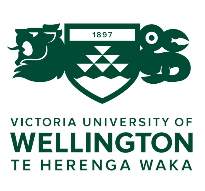 Última actualización: abril 2023RESUMENVictoria University fue fundada en 1897 en Wellington, Nueva Zelanda. Tiene casi 23.000 estudiantes, un 10% de ellos estudiantes internacionales. Wellington es una ciudad de 386.000 habitantes ideada para llegar a casi todos los sitios caminando o en bicicleta. Sus kilómetros de costa y el buen tiempo hacen de esta ciudad una de las más agradables de Nueva Zelanda. Desde el campus, situado en una colina, se divisa toda la ciudad.Se sitúa en el puesto 236 en el ranking QS de mejores universidades del mundo. WEBhttps://www.wgtn.ac.nz/ INFORMACIÓN PARA ALUMNOS INTERNACIONALEShttps://www.wgtn.ac.nz/international Los estudiantes pueden solicitar la visa ON-LINE. Información en el siguiente link: https://www.immigration.govt.nz/assist-migrants-and-students/assist-students/student-visa-infohttps://www.immigration.govt.nz/ Información PROGRAMA BUDDY estudiantes de intercambio:https://www.wgtn.ac.nz/international/get-ready-to-study/buddy-programme  ÁREAS CON CONVENIOConsulta las bases de la Convocatoria MNE de cada año en la página de movilidad en tu Secretaría Virtual.COORDINADORES ACADÉMICOSConsulta las bases de la Convocatoria MNE de cada año en la página de movilidad en tu Secretaría Virtual.IDIOMA DE LOS CURSOSInglés.Consulta las bases de la Convocatoria MNE de cada año en la página de movilidad en tu Secretaría Virtual.DEADLINESEl estudiante debe tener en cuenta que resulta de vital importancia respetar las fechas límite establecidas por la Universidad de destino para el envío de toda la documentación necesaria.Primer trimestre (marzo): 1 de diciembre.Segundo trimestre (julio): 1 de mayo.Tercer trimestre (noviembre): 1 de septiembre*Los estudiantes que realizan su estancia durante el primer semestre o curso completo tienen hasta el 1 de octubre para realizar la solicitud de alojamiento.Estas fechas límite suelen cambiar cada curso académico por lo que se recomienda al alumno consultar las fechas límite concretas para el presente curso académico en la siguiente Web: https://www.wgtn.ac.nz/international/applying/application-dates CALENDARIO ACADÉMICOEl curso académico está dividido en dos trimestres, cada uno de ellos con un periodo de exámenes. Las fechas aproximadas, incluyendo las semanas de exámenes, son:Primer trimestre: marzo - julioSegundo trimestre: julio - noviembreLa semana anterior al comienzo de cada trimestre se realizan diversas actividades de orientación para los estudiantes internacionales, por lo que se recomienda anticipar la llegada a destino.Para más información, consultar la página Web:https://www.wgtn.ac.nz/students/study/dates  INFORMACIÓN ACADÉMICALos estudiantes preseleccionan asignaturas en el momento de enviar la documentación, posteriormente recibirán un correo electrónico para hacer la pre-matrícula a través de internet. Es esencial que los estudiantes completen este proceso de inscripción en lugar de esperar a su llegada, para evitar perder sus opciones preferidas.El catálogo completo de asignaturas se puede encontrar en el siguiente enlace:https://www.victoria.ac.nz/courses/https://www.wgtn.ac.nz/international/programmes/undergraduate Puede haber dificultades para los alumnos de últimos cursos de Estudios Conjuntos para encontrar asignaturas (éstas se pueden considerar como estudiantes de postgrado y puede haber requisitos añadidos)Cada una de las siete Facultades de la Universidad ofrece un gran número de asignaturas para los estudiantes internacionales. Los estudiantes deben matricularse en al menos 45 créditos por cuatrimestre (tres o cuatro asignaturas). La mayoría de las asignaturas de segundo y tercer año tienen limitaciones que deben consultarse antes de la inscripción.ALOJAMIENTOLa Universidad ofrece diferentes opciones de alojamiento, desde residencias a alojamiento privado o casas de acogida.Todas las residencias tienen plazas para los estudiantes internacionales, y cuestan alrededor de NZD 275 semanales, incluyendo todos los gastos y la comida. Las plazas son limitadas, especialmente durante el segundo trimestre, por lo que la reserva debe hacerse con antelación. Se recomienda encarecidamente a los estudiantes que escojan el primer trimestre (marzo a junio) si quieren optar a vivir en residencia. Las fechas para reservar son:Primer trimestre: Del 1 de agosto al 1 octubre Segundo trimestre: Del 1 de abril al 1 mayoSe puede encontrar más información sobre los diferentes tipos de alojamiento en Wellington en la página Web:https://www.wgtn.ac.nz/international/get-ready-to-study/accommodation SEGURO MÉDICOLos estudiantes son automáticamente suscritos a la póliza de seguro Student Safe-University, que deben pagar al inscribirse. Si desean concertar un seguro externo, deben mandar la documentación de éste al menos 3 semanas antes de llegar a Nueva Zelanda y comprobar que cumple los requisitos establecidos. El estudiante es responsable de asegurarse que el seguro médico tiene al menos la misma duración que su visado. https://www.wgtn.ac.nz/international/get-ready-to-study/insurance https://www.wgtn.ac.nz/international/get-ready-to-study/your-health RECOMENDACIONES DE VIAJEAconsejamos encarecidamente a los estudiantes consultar las recomendaciones de viaje que ofrece el Ministerio de Asuntos Exteriores:https://www.exteriores.gob.es/Embajadas/wellington/es/ViajarA/Paginas/Recomendaciones-de-viaje.aspx Los visados de estudios son tramitados por la Embajada de Nueva Zelanda en Londres, donde hay que enviar la documentación requerida. Se recomienda a los estudiantes comenzar los trámites para la obtención de visado con suficiente antelación, pues puede demorarse más de dos meses.https://www.wgtn.ac.nz/international/get-ready-to-study/student-visa 